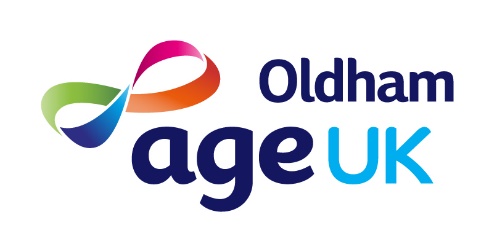 MinutesOldham Prevention AllianceFriday 15th June 2018Lees Suite, Oldham Civic Centre2pmPresent:Nicola ShoreAge UK Oldham (Chair)nicola.shore@ageukoldham.org.uk 0161 622 9257Sarah MaxwellOldham Community Leisuresarah.maxwell@ocll.co.uk Ruth EmmottHomeshare, PossAbilitiesruth.emmott@possabilities.org.uk Pauline HarrisonCrossroads Togetherpauline@crossroadstogether.org.ukJulie HoranFalls Prevention Team, Pennine Care NHS Foundation TrustJuliehoran@nhs.netLesley CutterVillages HousingLesley.cutter@villages.org.ukMarie Price GM Nutrition & Hydration Project Officer, Age UK SalfordMarie.price@ageuksalford.org.ukMark WynnHMR Circle and Crompton Circlemark@hmrcircle.org.uk Nayan JoshiAction Togethernayan.joshi@actiontogether.org.ukBarry CassidyOldham Diabetes Voluntary Support Group, Chair of Anglo-West Indian Group, Operations Director of Healthier Together CICbarry@nwbs.info Stephen RogersonOL1 OldhamApologies:Angela BroadhurstHousing Strategy, Oldham Councilangela.broadhurst@ageukoldham.org.ukDana MurphyVillages Housingdana.murphy@villages.org.uk Jane SorienteOldham Counciljane.soriente@oldham.gov.ukStephanie Doherty Caremarkstephanie.doherty@caremark.co.ukAlison StuartOldham Councilalison.stuart@oldham.gov.uk Julie HoltPublic Health, Oldham Counciljulie.holt1@oldham.gov.uk Martin Morris Action Together martin.morris@actiontogether.org.ukPaul BenedekHomewatch, Manchester Metropolitan University User/Carer committeeAudrey MurphyCommunity Connector, Early Helpaudreymurphy@positive-steps.org.uk Pat FurlongThe Stroke AssociationPat.Furlong@stroke.org.uk Mick SheehanHome Instead Senior Caremick.sheehan@homeinstead.co.ukIssie HowardHousing & Care 21isobel.howard@housingandcare21.co.ukJackie HanleyOldham Community LeisureJackie.hanley@ocll.co.uk Teresa GriffithsAge UK Oldham teresa.griffiths@ageukoldham.org.uk Becky KershawThriving Communities and Ambition for Ageing, Action Togetherrebecca.kershaw@actiontogether.org.uk Dorothy Dwayre-WoodGuinness CareDorothy.Dwayre-Wood@guinness.org.uk Welcome, Introductions & ApologiesNS welcomed attendees and new members and ran through housekeeping.  Attendees and apologies as above.  Nicola thanked Angela Broadhurst and Alison Stuart from Oldham Council for organising the meeting room.Minutes & Matters arising (27th April 2018)NS fed back that there has been a good response for places on the Good Relations Oldham training and good feedback from the first course. NJ had been asking for people to complete the tobacco survey.  Age UK Oldham had responses from approx. 57 people.NS reminded everyone that we are looking for free rooms to hold future meetings.  SM said there may be availability at Royton Sports Centre for the next meeting.  Action: SM to confirm room availability.HomeshareRuth Emmott, Homeshare, Possabilitiesruth.emmott@possabilities.org.uk Ruth gave out information packs about Homeshare:Possabilities predominantly support adults with learning disabilities through Shared Lives and supported placements.  Also have day centres and houses with 24 hour support.  However they realised they were being approached by people who were lonely and isolated, but who didn’t have care needs so didn’t qualify for the support they provided.  This led to Possabilities successfully applying to Big Lottery for Homeshare funding.Homeshare matches housholders with potential homesharers, carries out DBS checks and references.The scheme provides 10 hours of social support.  Companionship and support from having someone in the house with them.  Are seeking householders and potential homesharers.13 Homeshare matches in their catchment area – covering Greater Manchester, Cheshire, Merseyside, Nottingham.  The London scheme is separate and is run in a different way.There are over 250 matches in London and over 400 across the UK.There are now case studies which illustrate the benefits that local people.  Evaluation events are coming up soon, where SCIE will launch independent evaluation of Homeshare.It is open to all age groups.  Benefits are that it can prevention loneliness and isolation, save people money on rent, it can provide valuable experience.  People want to keep their independence so a bit of help with tasks like gardening, someone to go with them and carry their shopping. They may have had a fall and need temporary support.It’s open to all age groups.Homeshare fees: the householder pays £100 per month and the Homesharer pays £150 per month, but no money changes hands between the two parties.  The Homesharer also makes a contribution to the bills and Homeshare provide support when drawing up the agreement.Have had success supporting someone living with dementia.  She now has 2 Homesharers and is receiving 20 hours of support a week.  They don’t say no to any scenario, but try to work practically to support it and monitor it very closely once it has been set up.Nayan suggested Ruth contacts OHIP (Oldham Housing Investment Partnership).The time period can vary and depends on the agreement between the two parties.Actions: Nayan to send out the information in the Action Together e-bulletin.Ruth to send electronic information to Nicola.Nicola to send contact details for Oldham Community Radio.Nayan to send contact details for Tameside Community Radio.Festival of Ageing and Crompton CircleMark WynnMark WynnHeywood, Middleton & Rochdale CircleT: 0800 112 3440  //  01706 751 165E: mark@hmrcircle.org.ukW: www.hmrcircle.org.uk Mark gave an update about Crompton Circle and Festival of Ageing:Crompton Circle has almost 50 members now in that area.Festival of AgeingHMR Circle is the lead in Oldham and Rochdale for the Ambition for Ageing Festival of Ageing.  The main local event will take place on 6th July at De Niro’s, Heyside, with 50 people signed up so far.There are about a dozen subsidiary events in Oldham.  If you are doing anything, events or activities, from 2nd to 15th July, let Mark know and he will promote for you.  There are events in central Manchester that they are trying to attract older people to attend.  Based around Manchester Museum, Town Hall, Library, etc. The first event is information stalls, and a Britain’s Got Talent type event.There is also a Get Oldham Working: Generations Working Together information event on 5th July, 10am to 2.30pm, at Werneth Park Lifelong Learning Centre, Frederick Street, Oldham, OL8 1RB:The Rochdale event is at Heywood Civic Centre with 80 people signed up already.Mark thanked all those who have helped to promote this locally and the positive response received from partners in Oldham.There is a central website: www.ambitionforageing.org.uk/festival It’s on the Radio Revolution site, Shaw & Crompton Correspondent.  Please retweet and share on social media.As the Oldham and Rochdale lead for the Festival of Ageing, HMR Circle are aiming for a celebration of ageing, with fun events, and the theme of ‘Music to Feed our Northern Soul’.Actions:All to inform Mark about events/activities taking place during the Festival of Ageing, 2nd to 15th July4Information sharingNayan Joshi, Action Together:Coldhurst and Westwood – Love where you live grantsGrants of up to £1,000 – deadline has been extended to Monday 18th JuneIdeas to be pitched in a 3 minute presentation and voted on at a ‘You Decide’ event on 23rd June at the OBA Millennium Centre, 12pm to 3pm.  Contact Action Together on 0161 339 2345 for more information.Community Explorer GatheringsLocal networking events supported by Action Together, working in all the districts of Oldham.  A chance for the voluntary sector to get together and find out what is happening locally:Healthwatch forum event – Active-Health-OutdoorsHealthwatch event coming up.  Forum event on Saturday 30th June, 10am to 3pm.  Activities for the whole family.  Health stalls and information.  There is an Eventbrite link where you can book onto activities: https://www.healthwatcholdham.co.uk/content/events Get Oldham Growing event26th July, 10am to 3pm, at Parliament Square.  A range of information, activities will be there.  Contact Anne Fleming for more information anne.fleming@oldham.gov.uk Hubbub planting in Manchester Chambers alleywayHubbub, a London organisation, and IF Oldham have teamed up to look at reclaiming the alleyways and improving community cohesion.  They have created an example of what can be done, with large planters of fruit and flowers, hanging baskets, etc. so that people can see how community spaces can be transformed.https://www.hubbub.org.uk/lovewhereyoulive Stephen Rogerson, OL1 Oldham:Oldham Carnival23rd June, 10am to 5.30pm, in Oldham Town Centre, Parliament Square area.Dance groups and entertainment.  Community and charity stalls.All welcome.Barker Street Community CentreFunding has been obtained from Kew Gardens to plant wild flower seeds in the back garden.  It has been a lot of hard work to dig the area ready for planting.  They will be involving local schools in the planting.Barry Cassidy, Healthier Together eventBarry will be holding an event for all ages on Sunday 12th August, 11am to 3pm, in Alexandra Park.  Local organisation is invited to display information, raise money and find out what is happening locally – it is free to have a stall.  Contact Barry Cassidy at barry@nwbs.info or ring 07754476369.Sarah Maxwell, Oldham Community Leisure‘Escape Pain’ courses9 people have signed up for the first ‘Escape Pain pilot course at Chadderton Wellbeing Centre.  It is for people aged 55+ and currently inactive and meet some physical health criteria.  An independent evaluation of the programme is being carried out.  Marie Price, Age UK Salford, Nutrition & Hydration Projectmarie.price@ageukoldham.org.uk Marie introduced herself at the last meeting and updated everyone about the project.  The local materials for the project are being developed and Marie is writing the training programme for Oldham.Marie distributed the paper armband tool to everyone.  A booklet is available about increasing appetite for those at risk.  After 12 weeks they will be referred to a GP or dietician if their situation has not improved.  Marie will be training people across Oldham to use the resources.  Nayan asked whether there will be any follow-up before 12 weeks.  Marie said that depending on the organisations involved they may be in regular contact with the person so would be able to informally discuss with them before 12 weeks.  There will be signposting information available for support in cooking for themselves, etc.Marie tested out her Nutrition and Hydration questionnaire on the group and received feedback.  Nicola Shore, Age UK Oldham:Dementia FriendsNicola is running a Dementia Friends Information session on Friday 29th June, 10.30am to 11.30am at George Street Chapel on George Street in Oldham.  This is an information session designed by the Alzheimer’s Society to share 5 key messages about dementia.  Staff and volunteers and public are all welcome.  Please let Nicola know if you would like to attend.Useful information for partners:Affordable Warmth Newsletter (quarterly newsletter) to be added to the distribution list contact Angela Broadhurst, angela.broadhurst@oldham.gov.uk - 0161 770 4798 or Alison Stuart, alison.stuart@oldham.gov.uk  - 0161 770 3957.Nayan reminded everyone about the Warm Homes scheme which offers a range of interventions, insulation, first-time central heating, draught-proofing, signposting to other support, etc.Saddleworth & Lees E-update, Christine Wilson, chris.wilson@oldham.gov.uk 0161 770 8416.Julie Horan, Falls Prevention Team, Pennine Care NHS Foundation TrustUpdated that the Falls Prevention Team are moving to the Link Centre to be based alongside the Community Occupational Therapy team and the Assistive Equipment team.Julie asked whether information is shared with participants on the Falls Prevention Scheme.  Nicola confirmed that information was shared with the manager of the service who passes information on to participants.Any other business n/aDate and venue of next meetingTuesday 4th September, 2pm – 4pm, Chadderton Wellbeing Centre, Burnley Street, OL9 0JWIf anyone has a free meeting room available for any future meetings, please let us know!